CTEC CONFERENCE 2017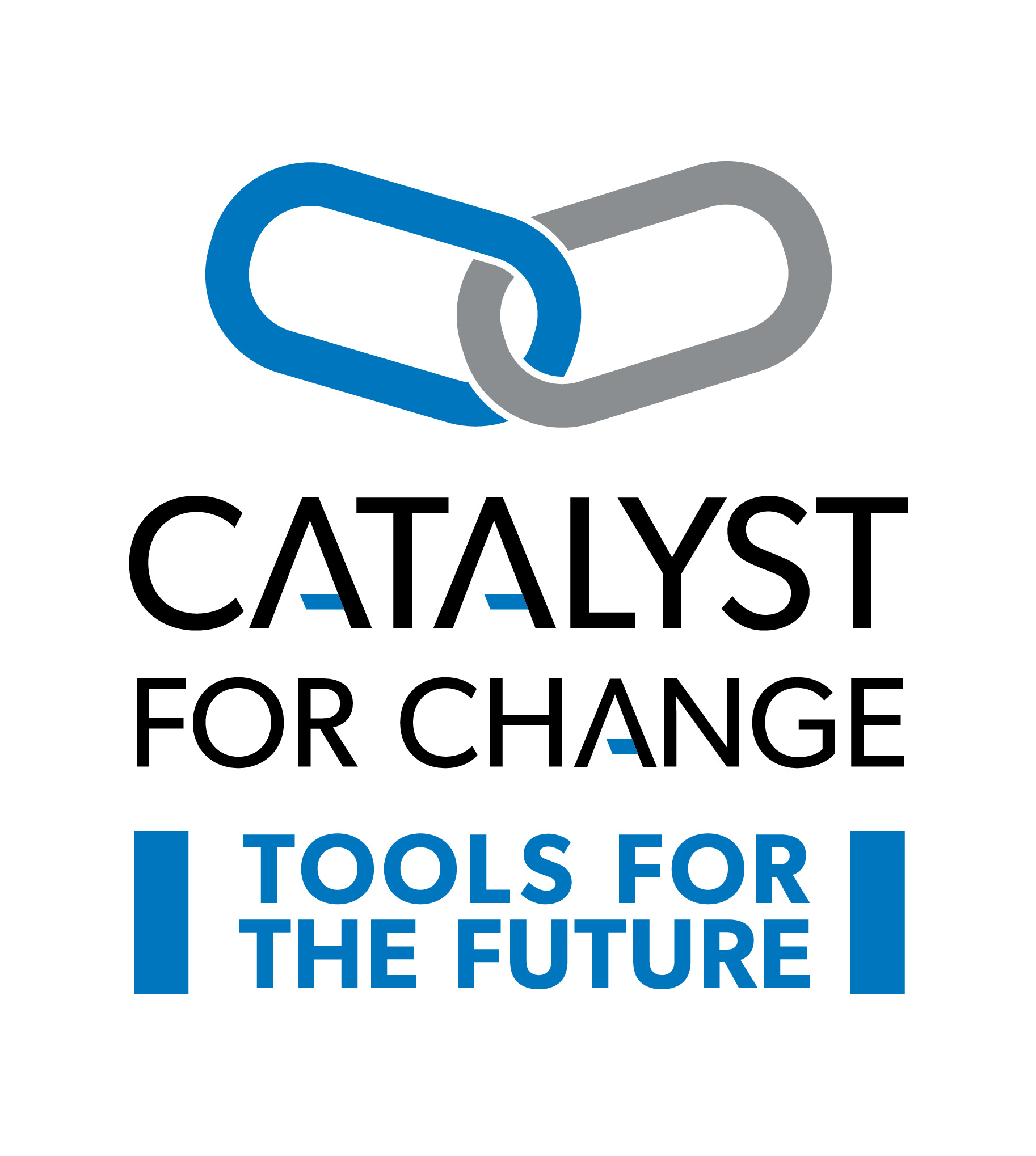 NOVEMBER 23 – 25, 2017Coast Canmore Hotel and Conference CentreCanmore, AlbertaDELEGATE REGISTRATION INFORMATIONAre you a Career and Technology Foundations (CTF) (GR. 5 – 9) teacher?Are you a Career and Technology Studies (CTS) (GR. 10 – 12) teacher?Then this conference is for you!Join colleagues, at the Coast Canmore Hotel and Conference Centre, November 23 – 25, 2017, for the annual Career and Technology Education Council Conference (CTEC).  You will have an opportunity to learn new skills, gather new information, attend workshops, visit with vendors to learn about new tools, equipment and materials, share successes, collaborate and network with colleagues from across Alberta that will enrich student learning, engagement and health and safety best practices in trades, technology and occupations across all sectors of the economy.We believe that providing CTEC teachers with direct contact to colleagues, business, industry and organization stakeholders allows teachers to share their knowledge and relevant experiences with their students, to create dynamic, authentic, learning environments.See you there!DELEGATE REGISTRATION INFORMATIONDelegate Contact InformationName: _________________________________________________________________________________________School: ________________________________________________________________________________________Jurisdiction: _____________________________________________________________________________________Email: __________________________________________________________________________________________Phone:			__________ Address:  _________________________________________________________City/Prov.: _________________________________________ 	Postal Code:	_______________________________Cluster Category:  Please select (check) all the CLUSTERS that you teacher or may be ‘connected’ to:Please complete this information using it as a guide / worksheet to calculate your Conference costs and click here to go to the link and register thru Event Wizard.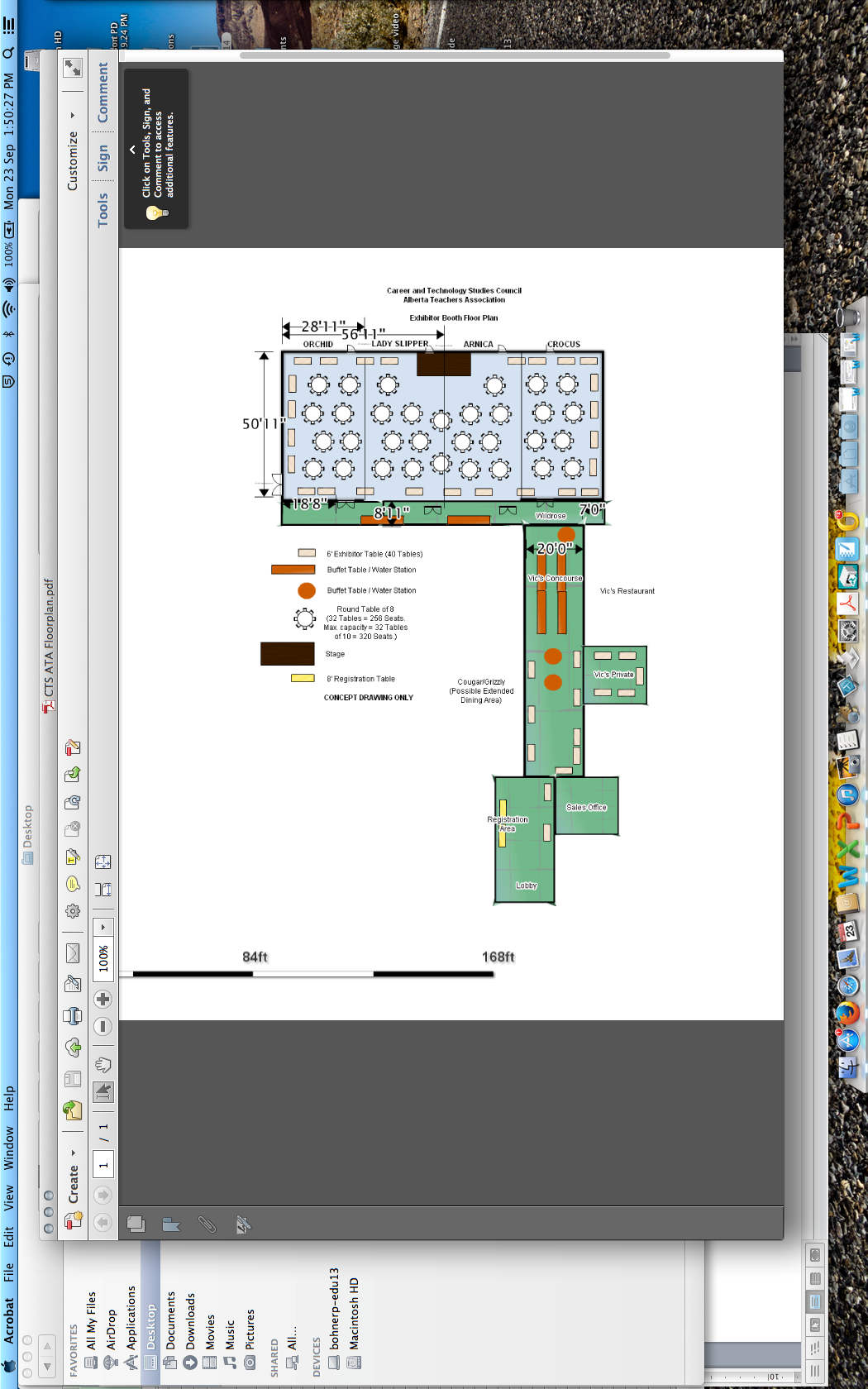 			ORGANIZATION DETAILS			 Ballroom Exhibits, Meals and Socials  All delegate meals will be held in the Ballroom.  The ‘Networking Café’ will also be held in the ballroom.  Multiple 15 - 30 minute presentations will be conducted throughout the conference.  Thursday Evening Keynote and Networking Reception – networking opportunityHeavy Metal Celebration – join colleagues to network and share in the fun themed evening with great music provided by Mahoney; evening reception included (Door prize draws throughout the evening!)Lobby – CTEC Check-in  The lobby is situated immediately outside the Ballroom where meal buffet lines and nutrition breaks will be available 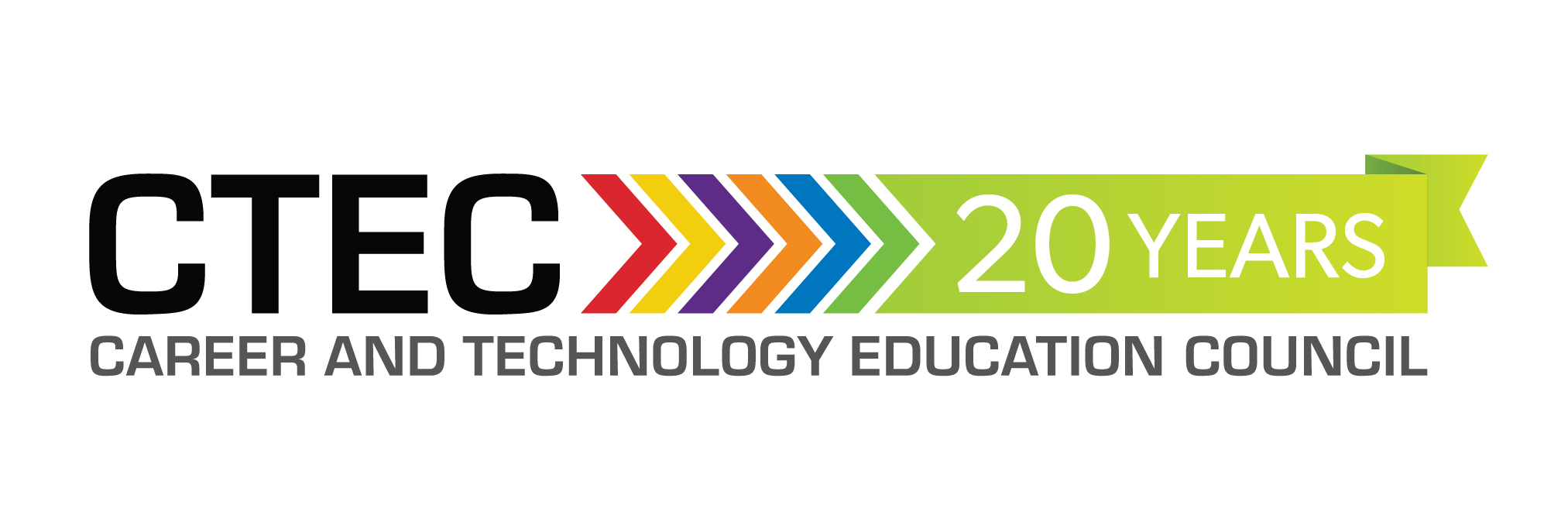 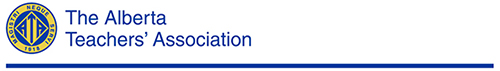 BITBusiness, Administration, Finance & Information TechnologyHRHHealth, Recreation & Human ServicesMDCMedia, Design & Communication ArtsNATWildlife, Forestry, Energy, Agriculture & Environmental StewardshipNATWildlife, Forestry, Energy, Agriculture & Environmental StewardshipTMTTrades, Manufacturing, TransportationCTFMiddle Years Career and Technology FoundationsGr. 5 – 9 OptionsGENAssessmentClassroom ManagementAlberta Ed & ATA UpdatesOTHERPlease SpecifyBITBusiness, Administration, Finance & Information TechnologyHRHHealth, Recreation & Human ServicesMDCMedia, Design & Communication ArtsNATWildlife, Forestry, Energy, Agriculture & Environmental StewardshipNATWildlife, Forestry, Energy, Agriculture & Environmental StewardshipTMTTrades, Manufacturing, TransportationCTFMiddle Years Career and Technology FoundationsGr. 5 – 9 OptionsGENAssessmentClassroom ManagementAlberta Ed & ATA UpdatesBITBusiness, Administration, Finance & Information TechnologyHRHHealth, Recreation & Human ServicesMDCMedia, Design & Communication ArtsNATWildlife, Forestry, Energy, Agriculture & Environmental StewardshipNATWildlife, Forestry, Energy, Agriculture & Environmental StewardshipTMTTrades, Manufacturing, TransportationCTFMiddle Years Career and Technology FoundationsGr. 5 – 9 OptionsGENAssessmentClassroom ManagementAlberta Ed & ATA UpdatesBITBusiness, Administration, Finance & Information TechnologyHRHHealth, Recreation & Human ServicesMDCMedia, Design & Communication ArtsNATWildlife, Forestry, Energy, Agriculture & Environmental StewardshipNATWildlife, Forestry, Energy, Agriculture & Environmental StewardshipTMTTrades, Manufacturing, TransportationCTFMiddle Years Career and Technology FoundationsGr. 5 – 9 OptionsGENAssessmentClassroom ManagementAlberta Ed & ATA UpdatesIdentify which OCCUPATIONS you teach or work with most:Identify which OCCUPATIONS you teach or work with most:Identify which OCCUPATIONS you teach or work with most:Identify which OCCUPATIONS you teach or work with most:Identify which OCCUPATIONS you teach or work with most:Identify which OCCUPATIONS you teach or work with most:Identify which OCCUPATIONS you teach or work with most:Identify which OCCUPATIONS you teach or work with most:Identify which OCCUPATIONS you teach or work with most:Computing Science (CSE)Enterprise and Innovation (ENT)Financial Management (FIN)Information Processing (INF)Management & Marketing (MAM) Networking (NET)Community Care Services (CCS)Cosmetology (COS)Community Care Services (CCCriminal Justice Studies (CJS)Foods (FOD)Health Care Aide (HCA)Health Care Services (HCS)Human and Social Services (HSS)Community Care Services (CCS)Recreation Leadership (REC)Tourism (TOU)Communication Technology (COM)Design Studies (DES)Design Studies (DES)Communication Technology (COM)Design Studies (DES)Design Studies (DES)Agriculture (AGR)Environmental Stewardship (ENS)Forestry (FOR)Primary Resources (PRS)Wildlife (WLD)Construction (CON)Electro-Technologies (ELT)Fabrication (FAB)Logistics (LOG)Mechanics (MEC)BusinessCommunicationHuman ServicesResourcesTechnology ____________________________________________________________________________________________________DELEGATE REGISTRATION INFORMATION WORKSHEETNUMBERUNIT COSTTOTALREGISTRATION – includes: Healthy Options Preconference, Thursday Evening Keynote and Networking Reception Friday Breakfast, Lunch and Dinner KeynotesFriday Evening - Heavy Metal Gala - for one and all! You do NOT need to be a metal head to enjoy this evening out!! Unbelievable precious metal prizes, great ol' Rock music trivia, food and drink, press-on "Tattoos" for the young at heart, dress up photo booth, live music, entertainment, and a Funtastic time for all!!! Door prizes throughout the evening, & grand prize draw at the end of the evening! See you in your best heavy metal gear!Saturday AGMNetworking Post Conference SessionsMeals: 2 breakfasts; 2 lunches; 1 dinner; mid-morning and mid-afternoon Refreshment and Networking Opportunities; Thursday Evening Networking ReceptionCTEC Member Fee (EARLY BIRD REGISTRATION – Payment received prior to September 15, 2017 - $400.00)$425.00Non-Member Delegate (includes 1 year membership in CTEC) Fee:$460.00Student Delegate Fee (includes 1 year membership in CTEC)$325.00Non-ATA Delegate Fee(Persons Not Eligible for Specialist Council Membership – Central Office Staff who did not elect active ATA Membership cannot be members of Specialist Councils.  The superintendent, deputy superintendent of school jurisdictions and teachers in charter, federal or private schools must be ATA Associate members in order to qualify for Specialist Council Membership.)$650.00EXTRA MEAL PACKAGES (each)$200.00TOTALSPlease complete this information using it as a guide / worksheet to calculate your Conference costs and click here to go to the link and register thru Event Wizard.Please complete this information using it as a guide / worksheet to calculate your Conference costs and click here to go to the link and register thru Event Wizard.Please complete this information using it as a guide / worksheet to calculate your Conference costs and click here to go to the link and register thru Event Wizard.Please complete this information using it as a guide / worksheet to calculate your Conference costs and click here to go to the link and register thru Event Wizard.ACCOMODATIONS – please book directly through Coast Canmore Hotel and Conference Centre (prices do not include taxes): N/A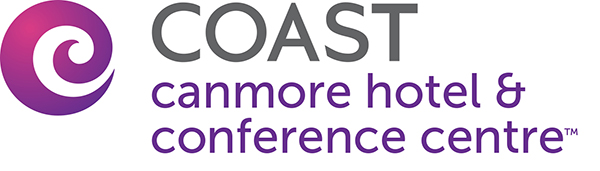 N/AGo to: http://coa.st/bcui and follow the prompts OR Phone central reservations on toll free number 1.800.716.6199 and quoting group code ‘CCM-GF414’or group name ‘Career and Technology Studies of ATA’Go to: http://coa.st/bcui and follow the prompts OR Phone central reservations on toll free number 1.800.716.6199 and quoting group code ‘CCM-GF414’or group name ‘Career and Technology Studies of ATA’Go to: http://coa.st/bcui and follow the prompts OR Phone central reservations on toll free number 1.800.716.6199 and quoting group code ‘CCM-GF414’or group name ‘Career and Technology Studies of ATA’Go to: http://coa.st/bcui and follow the prompts OR Phone central reservations on toll free number 1.800.716.6199 and quoting group code ‘CCM-GF414’or group name ‘Career and Technology Studies of ATA’